MORNING WORSHIP SERVICEOct 25, 2015Opening Song                                                               “I Am Thine, O Lord” 290	                                                                                      Opening Prayer/AnnouncementsWorship Hymns                                      “Rock Of Ages, Cleft for Me” 342                                                                         “Grace Greater than Our Sin” 329                                                                                                                        “Majesty” 215                                                                                                “To God Be the Glory” 4Offering/Offertory                                                              Special Music                                                                             Sharon HarbisonMessage                                                                                    Bro. David Atwood  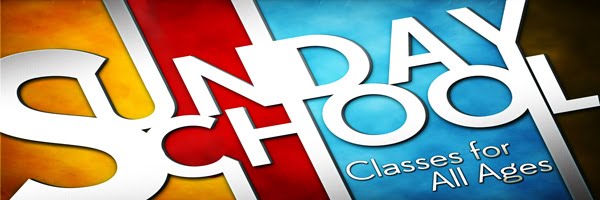  Invitation                                                                          “I Surrender All” 275Closing PrayerEvening Service at 6:00 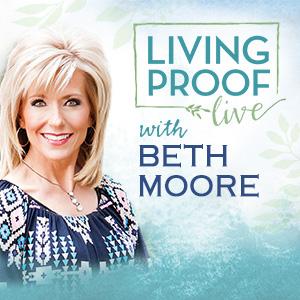 NURSERY – available for children age 0 to KindergartenTeresa SchaneHostesses for October	Ushers for OctoberDiann Stutes, Evelyn Robinson,	Sam McManus, Wesley McManus,Hugo & Carolyne Breithaupt	Joe Wilson, Bobby Stutes		Immediate Need Prayer ListPray Ervin Griffith’s family, his brother passed awayPray for the Miller family (friends of the Marecle clan) who lost a child in an accident